EfnisyfirlitTöfluyfirlitMyndayfirlitÍslenskir listamennÁsgrímur JónssonÁsgrímur Jónsson fæddist 4. mars 1876 í Suðurkoti í Rútsstaðahverfi í Flóa. Árið 1897 hélt hann til Kaupmannahafnar þar sem hann stundaði nám við Konunglega listaháskólann 1900–1903.Ásgrímur dvaldist ytra til ársins 1909, en síðasta árið hafði hann vetursetu á Ítalíu. Á leið sinni til og frá Ítalíu kom hann við í Berlín og Weimar í Þýskalandi og sá m.a. verk frönsku impressjónistanna sem höfðu djúp áhrif á hann.Íslensk náttúra var frá upphafi aðalviðfangsefni Ásgríms og með starfi sínu lagði hann grunninn að íslenskri landslagslist. Sýn hans á náttúruna var mótuð af rómantík 19. aldar og henni var hann trúr, þótt áherslur og vinnuaðferðir breyttust á hartnær 60 ára listamannsferli.ÁsgrímssafnSafn Ásgríms Jónssonar er listasafn í Reykjavík þar sem áður var vinnustofa og heimili listamannsins.Vinnustofa og heimili Ásgríms Jónssonar var að Bergstaðastræti 74 í Reykjavík. Þegar Ásgrímur féll frá árið 1958 ánafnaði hann íslensku þjóðinni öllum listaverkum sínum ásamt húsinu sínu.Safnið var opnað 1960, skömmu eftir lát Ásgríms.Nína Tryggvadóttir Nína Tryggvadóttirvar fædd á Seyðisfirði 13. mars 1913. Hún var myndlistarmaður og ljóðskáld og vann á ýmsum miðlum en málaði aðallega abstraktverk.Árið 1933 hóf Nína að læra listmálun hjá Finni Jóns¬syni og Jóhanni Briem listmálurum.Tveimur árum seinna hélt hún til Kaupmannahafnar í listnám og var þar árin 1935–1939.Að námi loknu og stuttri dvöl í París sneri Nína aftur heim til Íslands. Hún hélt sína fyrstu einkasýningu árið 1942.Guðmundur Pétursson Thorsteinsson Guðmundur, betur þekktur sem Muggur, var fæddur 5. september 1891 og lést 27. júlí 1924. Hann var íslenskur listamaður frá Bíldudal, sonur athafnamannsins Péturs J. Thorsteinssonar og Ásthildar Guðmundsdóttur. Hann vann fjölbreytt verkefni með olíu, vatnslitum, kolum og klippimyndum, meðal annars Sjöundi dagur í Paradís og barnabókina Sagan af Dimmalimm. Hann teiknaði margar myndir sem tengjast efni íslenskra þjóðsagna. Sumar þeirra eru mjög fyndnar og skemmtilegar. Hann teiknaði myndir af fólki og hann málaði myndir af blómum og landslagi. Hann myndskreytti líka íslensk spil sem voru fyrstu spilin á Íslandi og urðu mjög vinsæl.Sagan af DimmalimmSagan er myndskreytt ævintýri og varð mjög vinsæl barnabók. Sagan hefur verið sett upp sem leikrit og ballett. Atli Heimir Sveinsson samdi tónlist við leikritið.DimmalimmListasafn ÍslandsListasafn Íslands er þjóðlistasafn og leggur megináherslu á 19. og 20. aldar list, íslenska og erlenda. Það á merkasta safn íslenskra verka hér á landi og eftir alla helstu myndlistarmenn þjóðarinnar.Listasafn Íslands heldur að staðaldri fjölbreyttar sýningar sem endurspegla listaverkaeign þess. Auk þess efnir það árlega til víðtækra sérsýninga á verkum íslenskra sem erlendra listamanna.Texti neðanmálsgreina:Halldór Laxness og Hrafnhildur Schram. (1982). Nína: Í krafti og birtu. Reykjavík: Bókaforlagið Saga.Muggur. (2014, 12. janúar). Wikipedia, Frjálsa alfræðiritið. Sótt 20. júlí 2016 frá //is.wikipedia.org/w/index.php?title=Muggur&oldid=1438452.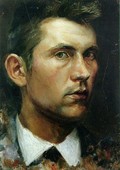 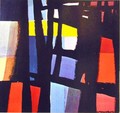 